                                                                                                                    Приложение № 3
                                                                                                                    к постановлению главы сельского
                                                                                                                   поселения Улу-Телякский сельсовет
                                                                                                                    муниципального района Иглинский  
                                                                                                                    район        Республики Башкортостан
                                                                                                                    от «01» декабря 2016 г. № 02-06-118СХЕМА                                                               границ прилегающей обособленной территории 
                          МБДОУ детский сад общеразвивающего вида
                                         с. Улу-Теляк ул. Чехова ,8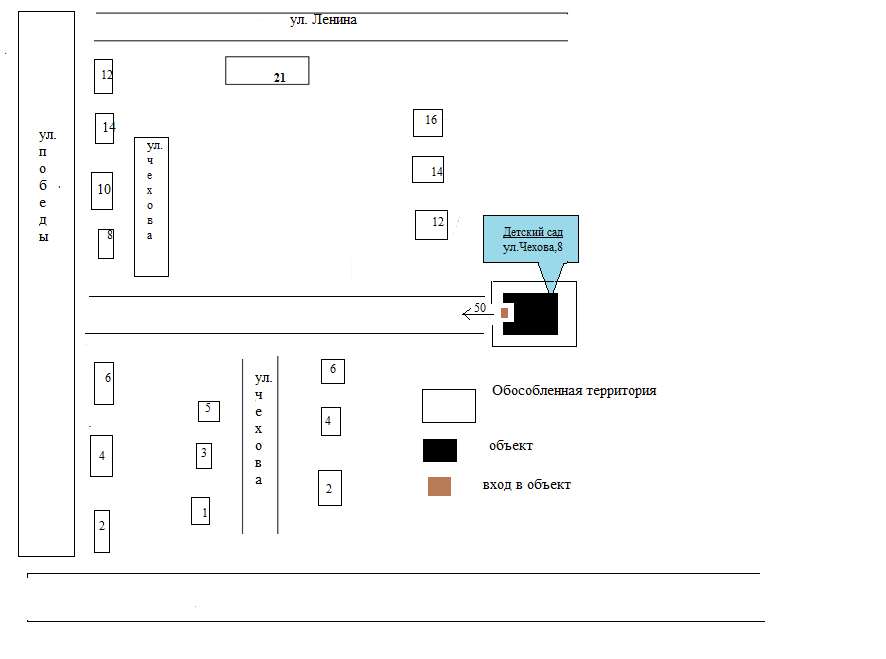 